Đề toán lớp 4 kì II mẫu 8Bài 1. Khoanh vào chữ đặt trước câu trả lời đúng :a) Cho số 7916…Chữ số điền vào ô trống để được số vừa chia hết cho 2, vừa chia hết cho 5 :A.2        B. 5        C. 0        D. 8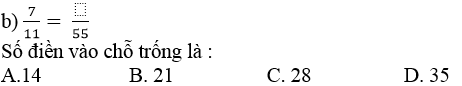 c) Số thích hợp điền vào chỗ chấm để 105 dm2 8 cm2 = … cm2 là :A. 1058       B. 10508       C. 10580       D. 15008d) Một hình bình hành có diện tích 192 cm2 , chiều cao 12 cm. Độ dài đáy tương ứng của hình đó là :A. 32 cm       B . 16 cm        C. 8 cm        D . 64 cmBài 2. Tính :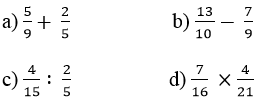 Bài 3. Đúng ghi Đ, sai ghi S vào ô trống :a) Số tự nhiên chia hết cho 3 thì chắc chắn chia hết cho 9 …b) Số tự nhiên chia hết cho 9 thì chia hết cho 3 …c) Hình chữ nhật là hình bình hành …d) Hình bình hành là hình chữ nhật …Bài 4. > ; = ; < ?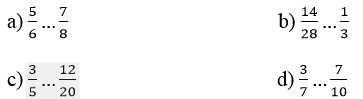 Bài 5. Tổng độ dài đáy và chiều cao của hình bình hành là 75 cm, chiều cao bằng 2/3 độ dài đáy . Tính diện tích của hình bình hành đó.Bài 6. Tìm x :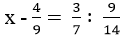 Đáp án và Hướng dẫn giảiBài 1:a) C       b) D        c) B        d) BBài 2.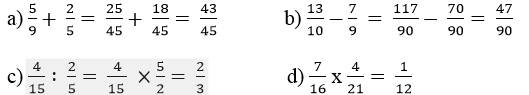 Bài 3.a) S        b) Đ      c) Đ        d) SBài 4.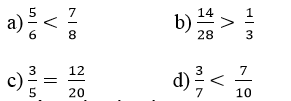 Bài 5.Tổng số phần bằng nhau là : 2 + 3 = 5 (phần)Chiều cao của hình bình hành là : 75 : 5 x 2 = 30 (cm)Đáy của hình bình hành là : 75 – 30 = 45 (cm)Diện tích của hình bình hành là : 45 x 30 = 1350 (cm2 )Đáp số : 1350 cm2Bài 6.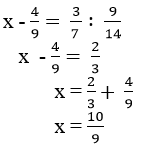 